ROMÂNIA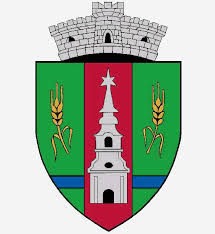 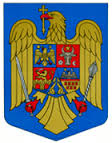 JUDEŢUL ARADCONSILIUL LOCAL ZERINDTel/Fax: 0257355566e-mail: primariazerind@yahoo.comwww.primariazerind.roH O T A R A R E A NR.18.31.01.2019.privind aprobarea cotizaţiei Consiliului  Local Zerind aferentă anului 2019, la bugetul Asociaţiei de Dezvoltare Intercomunitară Sistem Integrat de Gestionare a Deşeurilor Judeţul Arad și proiectul bugetului de venituri și cheltuieli al AsociațieiCONSILIUL  LOCAL  ZERIND,JUDEŢUL  ARAD intrunit in sedinta ordinara in data de  31.01.2019,Vazand:-Raportul comisiilor de specialitate al Consiliului local Zerind,prin care se acorda aviz favorabil proiectului de hotarare;- Proiectul bugetului de venituri și cheltuieli al Asociației de Dezvoltare Intercomunitară Sistem Integrat de Gestionare a Deşeurilor Judeţul Arad- Dipoziţiile Legii nr. 215/2001 a administraţiei publice locale, Legii nr. 51/2006 a serviciilor comunitare de utilităţi şi cele ale Legii nr. 101/2006 privind serviciul de salubrizare, actualizate;-Numarul voturilor exprimate ale consilierilor 9 voturi ,,pentru,, astfel exprimat de catre cei 9 consilieri prezenti,din totalul de 9 consilieri locali in functie, H O T Ă R Ă Ş T E:Art. 1 -Se aprobă plata cotizaţiei Consiliului  Local Zerind aferentă anului 2019, la bugetul Asociaţiei de Dezvoltare Intercomunitară Sistem Integrat de Gestionare a Deşeurilor Judeţul Arad. Art. 2-(1) Se împuterniceşte dl. SIMANDI ALEXANDRU ,primarul comunei Zerind, reprezentant al comunei , cetăţean român, născut  la data  de 1964.07.15 în Chisineu Cris, judeţul Arad, domiciliat în Com.Zerind nr. 244 , posesor al CI  seria AR., nr. 815405, eliberată de SPCLEP Chisineu Cris la data de 23.05.2017, cu mandat special să aprobe pentru anul 2019, în Adunarea Generală a Asociaților din cadrul Asociaţiei de Dezvoltare Intercomunitară Sistem Integrat de Gestionare a Deşeurilor Judeţul Arad, în numele şi pe seama Consiliului Local Zerind cuantumul anual al cotizației în sumă de 2858 lei, prevăzută pentru Consiliul Local Zerind și proiectul bugetului de venituri și cheltuieli al Asociației, conform anexelor nr.1 si nr.2. atașate prezentei hotărâri.  -(2) In cazul in care Dl.primar din motive obiective nu participa la sedinta Adunarii Generale a Asociaților din cadrul Asociaţiei de Dezvoltare Intercomunitară Sistem Integrat de Gestionare a Deşeurilor Judeţul Arad, se împuterniceşte cu mandat special să aprobe pentru anul 2019 dl. KOMLOSI ALEXANDRU-ROBERT ,viceprimarul comunei Zerind, cetăţean român, născut  la data  de 1972.10.11 în Chisineu Cris, judeţul Arad, domiciliat în Com.Zerind ,sat Iermata Neagranr. 392 , posesor al CI  seria AR., nr. 675584, eliberată de SPCLEP Chisineu Cris la data de 06.06.2014., în numele şi pe seama Consiliului Local Zerind cuantumul anual al cotizației în sumă de 2858 lei, prevăzută pentru Consiliul Local Zerind și proiectul bugetului de venituri și cheltuieli al Asociației, conform anexelor nr.1 si nr.2. atașate prezentei hotărâri.Art. 3 Prezenta hotărâre se comunică: -Institutiei Prefectului Judetului Arad-Asociaţiei de Dezvoltare Intercomunitară Sistem Integrat de Gestionare a Deşeurilor Judeţul Arad                             PREŞEDINTE                                    Contrasemneaza,SECRETAR                            GAL  LEVENTE                            jr.BONDAR HENRIETTE KATALIN